Publicado en Barcelona el 13/01/2020 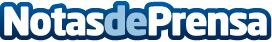 ARAG, UPC y ESADE desarrollan una herramienta que permite a la mediación llegar al consumidor digitalLa plataforma permitirá segmentar a los ciudadanos en función de su nivel de riesgo y así adaptar la oferta a cada perfil de clienteDatos de contacto:Comunicación ARAGcomunicacion@arag.es93 485 73 34Nota de prensa publicada en: https://www.notasdeprensa.es/arag-upc-y-esade-desarrollan-una-herramienta Categorias: Nacional Derecho Cataluña E-Commerce Seguros http://www.notasdeprensa.es